Attest van het sociaal secretariaat voor een praktijkondersteuner en/of praktijkverpleegkundigeAttest van het sociaal secretariaat voor een praktijkondersteuner en/of praktijkverpleegkundigeAttest van het sociaal secretariaat voor een praktijkondersteuner en/of praktijkverpleegkundigeAttest van het sociaal secretariaat voor een praktijkondersteuner en/of praktijkverpleegkundigeAttest van het sociaal secretariaat voor een praktijkondersteuner en/of praktijkverpleegkundigeAttest van het sociaal secretariaat voor een praktijkondersteuner en/of praktijkverpleegkundigeAttest van het sociaal secretariaat voor een praktijkondersteuner en/of praktijkverpleegkundigeAttest van het sociaal secretariaat voor een praktijkondersteuner en/of praktijkverpleegkundigeAttest van het sociaal secretariaat voor een praktijkondersteuner en/of praktijkverpleegkundigeAttest van het sociaal secretariaat voor een praktijkondersteuner en/of praktijkverpleegkundigeAttest van het sociaal secretariaat voor een praktijkondersteuner en/of praktijkverpleegkundigeAttest van het sociaal secretariaat voor een praktijkondersteuner en/of praktijkverpleegkundigeAttest van het sociaal secretariaat voor een praktijkondersteuner en/of praktijkverpleegkundigeAttest van het sociaal secretariaat voor een praktijkondersteuner en/of praktijkverpleegkundigeAttest van het sociaal secretariaat voor een praktijkondersteuner en/of praktijkverpleegkundigeAttest van het sociaal secretariaat voor een praktijkondersteuner en/of praktijkverpleegkundigeAttest van het sociaal secretariaat voor een praktijkondersteuner en/of praktijkverpleegkundigeAttest van het sociaal secretariaat voor een praktijkondersteuner en/of praktijkverpleegkundigeAttest van het sociaal secretariaat voor een praktijkondersteuner en/of praktijkverpleegkundigeAttest van het sociaal secretariaat voor een praktijkondersteuner en/of praktijkverpleegkundigeAttest van het sociaal secretariaat voor een praktijkondersteuner en/of praktijkverpleegkundigeAttest van het sociaal secretariaat voor een praktijkondersteuner en/of praktijkverpleegkundigeAttest van het sociaal secretariaat voor een praktijkondersteuner en/of praktijkverpleegkundigeELGEZ-V1////////////////////////////////////////////////////////////////////////////////////////////////////////////////////////////////////////////////////////////////////////////////////////////////////////////////////////////////////////////////////////////////////////////////////////////////////////////////////////////////////////////////////////////////////////////////////////////////////////////////////////////////////////////////////////////////////////////////////////////////////////////////////////////////////////////////////////////////////////////////////////////////////////////////////////////////////////////////////////////////////////////////////////////////////////////////////////////////////////////////////////////////////////////////////////////////////////////////////////////////////////////////////////////////////////////////////////////////////////////////////////////////////////////////////////////////////////////////////////////////////////////////////////////////////////////////////////////////////////////////////////////////////////////////////////////////////////////////////////////////////////////////////////////////////////////////////////////////////////////////////////////////////////////////////////////////////////////////////////////////////////////////////////////////////////////////////////////////////////////////////////////////////////////////////////////////////////////////////////////////////////////////////////////////////////////////////////////////////////////////////////////////////////////////////////////////////////////////////////////////////////////////////////////////////////////////////////////////////////////////////////////////////////////////////////////////////////////////////////////////////////////////////////////////////////////////////////////////////////////////////////////////////////////////////////////////////////////////////////////////////////////////////////////////////////////////////////////////////////////////////////////////////////////////////////////////////////////////////////////////////////////////////////////////////////////////////////////////////////////////////////////////////////////////////////////////////////////////////////////////////////////////////////////////////////////////////////////////////////////////////////////////////////////////////////////////////////////////////////////////////////////////////////////////////////////////////////////////////////////////////////////////////////////////////////////////////////////////////////////////////////////////////////////////////////////////////////////////////////////////////////////////////////////////////////////////////////////////////////////////////////////////////////////////////////////////////////////////////////////////////////////////////////////////////////////////////////////////////////////////////////////////////////////////////////////////////////////////////////////////////////////////////////////////////////////////////////////////////////////////////////////////////////////////////////////////////////////////////////////////////////////////////////////////////////////////////////////////////////////////////////////////////////////////////////////////////////////////////////////////////////////////////////////////////////////////////////////////////////////////////////////////////////////////////////////////////////////////////////////////////////////////////////////////////////////////////////////////////////////////////////////////////////////////////////////////////////////////////////////////////////////////////////////////////////////////////////////////////////////////////////////////////////////////////////////////////////////////////////////////////////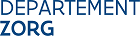 Afdeling Eerste Lijn en Gespecialiseerde Zorg http://www.zorg-en-gezondheid.be/financiële-ondersteuning-voor-huisartsenOndersteuning huisartsenp/a PMV-StandaardleningenOude Graanmarkt 63, 1000 BRUSSELT 02 229 52 30 ‒ praktijkondersteuning@pmv.euWaarvoor dient dit formulier?Dit formulier dient ter ondersteuning van de aanvraag voor het verkrijgen van een tegemoetkoming in een deel van de loonkosten voor een praktijkondersteuner en/of praktijkverpleegkundige. Als het percentage werktijd van de bediende in de loop van het jaar verandert, moet u voor elke periode, een apart formulier invullen.Wie vult dit formulier in?Dit formulier wordt ingevuld door een bediende van het sociaal secretariaat van de huisarts.Aan wie bezorgt u dit formulier?Bezorg dit ondertekende attest als bijlage bij de digitale aanvraag van de tegemoetkoming aan uw Steunpunt  per post ASGB-Prins Boudewijnlaan 1 te 2550 Kontich of per mail  info@asgb.be Afdeling Eerste Lijn en Gespecialiseerde Zorg http://www.zorg-en-gezondheid.be/financiële-ondersteuning-voor-huisartsenOndersteuning huisartsenp/a PMV-StandaardleningenOude Graanmarkt 63, 1000 BRUSSELT 02 229 52 30 ‒ praktijkondersteuning@pmv.euWaarvoor dient dit formulier?Dit formulier dient ter ondersteuning van de aanvraag voor het verkrijgen van een tegemoetkoming in een deel van de loonkosten voor een praktijkondersteuner en/of praktijkverpleegkundige. Als het percentage werktijd van de bediende in de loop van het jaar verandert, moet u voor elke periode, een apart formulier invullen.Wie vult dit formulier in?Dit formulier wordt ingevuld door een bediende van het sociaal secretariaat van de huisarts.Aan wie bezorgt u dit formulier?Bezorg dit ondertekende attest als bijlage bij de digitale aanvraag van de tegemoetkoming aan uw Steunpunt  per post ASGB-Prins Boudewijnlaan 1 te 2550 Kontich of per mail  info@asgb.be Afdeling Eerste Lijn en Gespecialiseerde Zorg http://www.zorg-en-gezondheid.be/financiële-ondersteuning-voor-huisartsenOndersteuning huisartsenp/a PMV-StandaardleningenOude Graanmarkt 63, 1000 BRUSSELT 02 229 52 30 ‒ praktijkondersteuning@pmv.euWaarvoor dient dit formulier?Dit formulier dient ter ondersteuning van de aanvraag voor het verkrijgen van een tegemoetkoming in een deel van de loonkosten voor een praktijkondersteuner en/of praktijkverpleegkundige. Als het percentage werktijd van de bediende in de loop van het jaar verandert, moet u voor elke periode, een apart formulier invullen.Wie vult dit formulier in?Dit formulier wordt ingevuld door een bediende van het sociaal secretariaat van de huisarts.Aan wie bezorgt u dit formulier?Bezorg dit ondertekende attest als bijlage bij de digitale aanvraag van de tegemoetkoming aan uw Steunpunt  per post ASGB-Prins Boudewijnlaan 1 te 2550 Kontich of per mail  info@asgb.be Afdeling Eerste Lijn en Gespecialiseerde Zorg http://www.zorg-en-gezondheid.be/financiële-ondersteuning-voor-huisartsenOndersteuning huisartsenp/a PMV-StandaardleningenOude Graanmarkt 63, 1000 BRUSSELT 02 229 52 30 ‒ praktijkondersteuning@pmv.euWaarvoor dient dit formulier?Dit formulier dient ter ondersteuning van de aanvraag voor het verkrijgen van een tegemoetkoming in een deel van de loonkosten voor een praktijkondersteuner en/of praktijkverpleegkundige. Als het percentage werktijd van de bediende in de loop van het jaar verandert, moet u voor elke periode, een apart formulier invullen.Wie vult dit formulier in?Dit formulier wordt ingevuld door een bediende van het sociaal secretariaat van de huisarts.Aan wie bezorgt u dit formulier?Bezorg dit ondertekende attest als bijlage bij de digitale aanvraag van de tegemoetkoming aan uw Steunpunt  per post ASGB-Prins Boudewijnlaan 1 te 2550 Kontich of per mail  info@asgb.be Afdeling Eerste Lijn en Gespecialiseerde Zorg http://www.zorg-en-gezondheid.be/financiële-ondersteuning-voor-huisartsenOndersteuning huisartsenp/a PMV-StandaardleningenOude Graanmarkt 63, 1000 BRUSSELT 02 229 52 30 ‒ praktijkondersteuning@pmv.euWaarvoor dient dit formulier?Dit formulier dient ter ondersteuning van de aanvraag voor het verkrijgen van een tegemoetkoming in een deel van de loonkosten voor een praktijkondersteuner en/of praktijkverpleegkundige. Als het percentage werktijd van de bediende in de loop van het jaar verandert, moet u voor elke periode, een apart formulier invullen.Wie vult dit formulier in?Dit formulier wordt ingevuld door een bediende van het sociaal secretariaat van de huisarts.Aan wie bezorgt u dit formulier?Bezorg dit ondertekende attest als bijlage bij de digitale aanvraag van de tegemoetkoming aan uw Steunpunt  per post ASGB-Prins Boudewijnlaan 1 te 2550 Kontich of per mail  info@asgb.be Afdeling Eerste Lijn en Gespecialiseerde Zorg http://www.zorg-en-gezondheid.be/financiële-ondersteuning-voor-huisartsenOndersteuning huisartsenp/a PMV-StandaardleningenOude Graanmarkt 63, 1000 BRUSSELT 02 229 52 30 ‒ praktijkondersteuning@pmv.euWaarvoor dient dit formulier?Dit formulier dient ter ondersteuning van de aanvraag voor het verkrijgen van een tegemoetkoming in een deel van de loonkosten voor een praktijkondersteuner en/of praktijkverpleegkundige. Als het percentage werktijd van de bediende in de loop van het jaar verandert, moet u voor elke periode, een apart formulier invullen.Wie vult dit formulier in?Dit formulier wordt ingevuld door een bediende van het sociaal secretariaat van de huisarts.Aan wie bezorgt u dit formulier?Bezorg dit ondertekende attest als bijlage bij de digitale aanvraag van de tegemoetkoming aan uw Steunpunt  per post ASGB-Prins Boudewijnlaan 1 te 2550 Kontich of per mail  info@asgb.be Afdeling Eerste Lijn en Gespecialiseerde Zorg http://www.zorg-en-gezondheid.be/financiële-ondersteuning-voor-huisartsenOndersteuning huisartsenp/a PMV-StandaardleningenOude Graanmarkt 63, 1000 BRUSSELT 02 229 52 30 ‒ praktijkondersteuning@pmv.euWaarvoor dient dit formulier?Dit formulier dient ter ondersteuning van de aanvraag voor het verkrijgen van een tegemoetkoming in een deel van de loonkosten voor een praktijkondersteuner en/of praktijkverpleegkundige. Als het percentage werktijd van de bediende in de loop van het jaar verandert, moet u voor elke periode, een apart formulier invullen.Wie vult dit formulier in?Dit formulier wordt ingevuld door een bediende van het sociaal secretariaat van de huisarts.Aan wie bezorgt u dit formulier?Bezorg dit ondertekende attest als bijlage bij de digitale aanvraag van de tegemoetkoming aan uw Steunpunt  per post ASGB-Prins Boudewijnlaan 1 te 2550 Kontich of per mail  info@asgb.be Afdeling Eerste Lijn en Gespecialiseerde Zorg http://www.zorg-en-gezondheid.be/financiële-ondersteuning-voor-huisartsenOndersteuning huisartsenp/a PMV-StandaardleningenOude Graanmarkt 63, 1000 BRUSSELT 02 229 52 30 ‒ praktijkondersteuning@pmv.euWaarvoor dient dit formulier?Dit formulier dient ter ondersteuning van de aanvraag voor het verkrijgen van een tegemoetkoming in een deel van de loonkosten voor een praktijkondersteuner en/of praktijkverpleegkundige. Als het percentage werktijd van de bediende in de loop van het jaar verandert, moet u voor elke periode, een apart formulier invullen.Wie vult dit formulier in?Dit formulier wordt ingevuld door een bediende van het sociaal secretariaat van de huisarts.Aan wie bezorgt u dit formulier?Bezorg dit ondertekende attest als bijlage bij de digitale aanvraag van de tegemoetkoming aan uw Steunpunt  per post ASGB-Prins Boudewijnlaan 1 te 2550 Kontich of per mail  info@asgb.be Afdeling Eerste Lijn en Gespecialiseerde Zorg http://www.zorg-en-gezondheid.be/financiële-ondersteuning-voor-huisartsenOndersteuning huisartsenp/a PMV-StandaardleningenOude Graanmarkt 63, 1000 BRUSSELT 02 229 52 30 ‒ praktijkondersteuning@pmv.euWaarvoor dient dit formulier?Dit formulier dient ter ondersteuning van de aanvraag voor het verkrijgen van een tegemoetkoming in een deel van de loonkosten voor een praktijkondersteuner en/of praktijkverpleegkundige. Als het percentage werktijd van de bediende in de loop van het jaar verandert, moet u voor elke periode, een apart formulier invullen.Wie vult dit formulier in?Dit formulier wordt ingevuld door een bediende van het sociaal secretariaat van de huisarts.Aan wie bezorgt u dit formulier?Bezorg dit ondertekende attest als bijlage bij de digitale aanvraag van de tegemoetkoming aan uw Steunpunt  per post ASGB-Prins Boudewijnlaan 1 te 2550 Kontich of per mail  info@asgb.be Afdeling Eerste Lijn en Gespecialiseerde Zorg http://www.zorg-en-gezondheid.be/financiële-ondersteuning-voor-huisartsenOndersteuning huisartsenp/a PMV-StandaardleningenOude Graanmarkt 63, 1000 BRUSSELT 02 229 52 30 ‒ praktijkondersteuning@pmv.euWaarvoor dient dit formulier?Dit formulier dient ter ondersteuning van de aanvraag voor het verkrijgen van een tegemoetkoming in een deel van de loonkosten voor een praktijkondersteuner en/of praktijkverpleegkundige. Als het percentage werktijd van de bediende in de loop van het jaar verandert, moet u voor elke periode, een apart formulier invullen.Wie vult dit formulier in?Dit formulier wordt ingevuld door een bediende van het sociaal secretariaat van de huisarts.Aan wie bezorgt u dit formulier?Bezorg dit ondertekende attest als bijlage bij de digitale aanvraag van de tegemoetkoming aan uw Steunpunt  per post ASGB-Prins Boudewijnlaan 1 te 2550 Kontich of per mail  info@asgb.be Afdeling Eerste Lijn en Gespecialiseerde Zorg http://www.zorg-en-gezondheid.be/financiële-ondersteuning-voor-huisartsenOndersteuning huisartsenp/a PMV-StandaardleningenOude Graanmarkt 63, 1000 BRUSSELT 02 229 52 30 ‒ praktijkondersteuning@pmv.euWaarvoor dient dit formulier?Dit formulier dient ter ondersteuning van de aanvraag voor het verkrijgen van een tegemoetkoming in een deel van de loonkosten voor een praktijkondersteuner en/of praktijkverpleegkundige. Als het percentage werktijd van de bediende in de loop van het jaar verandert, moet u voor elke periode, een apart formulier invullen.Wie vult dit formulier in?Dit formulier wordt ingevuld door een bediende van het sociaal secretariaat van de huisarts.Aan wie bezorgt u dit formulier?Bezorg dit ondertekende attest als bijlage bij de digitale aanvraag van de tegemoetkoming aan uw Steunpunt  per post ASGB-Prins Boudewijnlaan 1 te 2550 Kontich of per mail  info@asgb.be Afdeling Eerste Lijn en Gespecialiseerde Zorg http://www.zorg-en-gezondheid.be/financiële-ondersteuning-voor-huisartsenOndersteuning huisartsenp/a PMV-StandaardleningenOude Graanmarkt 63, 1000 BRUSSELT 02 229 52 30 ‒ praktijkondersteuning@pmv.euWaarvoor dient dit formulier?Dit formulier dient ter ondersteuning van de aanvraag voor het verkrijgen van een tegemoetkoming in een deel van de loonkosten voor een praktijkondersteuner en/of praktijkverpleegkundige. Als het percentage werktijd van de bediende in de loop van het jaar verandert, moet u voor elke periode, een apart formulier invullen.Wie vult dit formulier in?Dit formulier wordt ingevuld door een bediende van het sociaal secretariaat van de huisarts.Aan wie bezorgt u dit formulier?Bezorg dit ondertekende attest als bijlage bij de digitale aanvraag van de tegemoetkoming aan uw Steunpunt  per post ASGB-Prins Boudewijnlaan 1 te 2550 Kontich of per mail  info@asgb.be Afdeling Eerste Lijn en Gespecialiseerde Zorg http://www.zorg-en-gezondheid.be/financiële-ondersteuning-voor-huisartsenOndersteuning huisartsenp/a PMV-StandaardleningenOude Graanmarkt 63, 1000 BRUSSELT 02 229 52 30 ‒ praktijkondersteuning@pmv.euWaarvoor dient dit formulier?Dit formulier dient ter ondersteuning van de aanvraag voor het verkrijgen van een tegemoetkoming in een deel van de loonkosten voor een praktijkondersteuner en/of praktijkverpleegkundige. Als het percentage werktijd van de bediende in de loop van het jaar verandert, moet u voor elke periode, een apart formulier invullen.Wie vult dit formulier in?Dit formulier wordt ingevuld door een bediende van het sociaal secretariaat van de huisarts.Aan wie bezorgt u dit formulier?Bezorg dit ondertekende attest als bijlage bij de digitale aanvraag van de tegemoetkoming aan uw Steunpunt  per post ASGB-Prins Boudewijnlaan 1 te 2550 Kontich of per mail  info@asgb.be Afdeling Eerste Lijn en Gespecialiseerde Zorg http://www.zorg-en-gezondheid.be/financiële-ondersteuning-voor-huisartsenOndersteuning huisartsenp/a PMV-StandaardleningenOude Graanmarkt 63, 1000 BRUSSELT 02 229 52 30 ‒ praktijkondersteuning@pmv.euWaarvoor dient dit formulier?Dit formulier dient ter ondersteuning van de aanvraag voor het verkrijgen van een tegemoetkoming in een deel van de loonkosten voor een praktijkondersteuner en/of praktijkverpleegkundige. Als het percentage werktijd van de bediende in de loop van het jaar verandert, moet u voor elke periode, een apart formulier invullen.Wie vult dit formulier in?Dit formulier wordt ingevuld door een bediende van het sociaal secretariaat van de huisarts.Aan wie bezorgt u dit formulier?Bezorg dit ondertekende attest als bijlage bij de digitale aanvraag van de tegemoetkoming aan uw Steunpunt  per post ASGB-Prins Boudewijnlaan 1 te 2550 Kontich of per mail  info@asgb.be Afdeling Eerste Lijn en Gespecialiseerde Zorg http://www.zorg-en-gezondheid.be/financiële-ondersteuning-voor-huisartsenOndersteuning huisartsenp/a PMV-StandaardleningenOude Graanmarkt 63, 1000 BRUSSELT 02 229 52 30 ‒ praktijkondersteuning@pmv.euWaarvoor dient dit formulier?Dit formulier dient ter ondersteuning van de aanvraag voor het verkrijgen van een tegemoetkoming in een deel van de loonkosten voor een praktijkondersteuner en/of praktijkverpleegkundige. Als het percentage werktijd van de bediende in de loop van het jaar verandert, moet u voor elke periode, een apart formulier invullen.Wie vult dit formulier in?Dit formulier wordt ingevuld door een bediende van het sociaal secretariaat van de huisarts.Aan wie bezorgt u dit formulier?Bezorg dit ondertekende attest als bijlage bij de digitale aanvraag van de tegemoetkoming aan uw Steunpunt  per post ASGB-Prins Boudewijnlaan 1 te 2550 Kontich of per mail  info@asgb.be Afdeling Eerste Lijn en Gespecialiseerde Zorg http://www.zorg-en-gezondheid.be/financiële-ondersteuning-voor-huisartsenOndersteuning huisartsenp/a PMV-StandaardleningenOude Graanmarkt 63, 1000 BRUSSELT 02 229 52 30 ‒ praktijkondersteuning@pmv.euWaarvoor dient dit formulier?Dit formulier dient ter ondersteuning van de aanvraag voor het verkrijgen van een tegemoetkoming in een deel van de loonkosten voor een praktijkondersteuner en/of praktijkverpleegkundige. Als het percentage werktijd van de bediende in de loop van het jaar verandert, moet u voor elke periode, een apart formulier invullen.Wie vult dit formulier in?Dit formulier wordt ingevuld door een bediende van het sociaal secretariaat van de huisarts.Aan wie bezorgt u dit formulier?Bezorg dit ondertekende attest als bijlage bij de digitale aanvraag van de tegemoetkoming aan uw Steunpunt  per post ASGB-Prins Boudewijnlaan 1 te 2550 Kontich of per mail  info@asgb.be Afdeling Eerste Lijn en Gespecialiseerde Zorg http://www.zorg-en-gezondheid.be/financiële-ondersteuning-voor-huisartsenOndersteuning huisartsenp/a PMV-StandaardleningenOude Graanmarkt 63, 1000 BRUSSELT 02 229 52 30 ‒ praktijkondersteuning@pmv.euWaarvoor dient dit formulier?Dit formulier dient ter ondersteuning van de aanvraag voor het verkrijgen van een tegemoetkoming in een deel van de loonkosten voor een praktijkondersteuner en/of praktijkverpleegkundige. Als het percentage werktijd van de bediende in de loop van het jaar verandert, moet u voor elke periode, een apart formulier invullen.Wie vult dit formulier in?Dit formulier wordt ingevuld door een bediende van het sociaal secretariaat van de huisarts.Aan wie bezorgt u dit formulier?Bezorg dit ondertekende attest als bijlage bij de digitale aanvraag van de tegemoetkoming aan uw Steunpunt  per post ASGB-Prins Boudewijnlaan 1 te 2550 Kontich of per mail  info@asgb.be Afdeling Eerste Lijn en Gespecialiseerde Zorg http://www.zorg-en-gezondheid.be/financiële-ondersteuning-voor-huisartsenOndersteuning huisartsenp/a PMV-StandaardleningenOude Graanmarkt 63, 1000 BRUSSELT 02 229 52 30 ‒ praktijkondersteuning@pmv.euWaarvoor dient dit formulier?Dit formulier dient ter ondersteuning van de aanvraag voor het verkrijgen van een tegemoetkoming in een deel van de loonkosten voor een praktijkondersteuner en/of praktijkverpleegkundige. Als het percentage werktijd van de bediende in de loop van het jaar verandert, moet u voor elke periode, een apart formulier invullen.Wie vult dit formulier in?Dit formulier wordt ingevuld door een bediende van het sociaal secretariaat van de huisarts.Aan wie bezorgt u dit formulier?Bezorg dit ondertekende attest als bijlage bij de digitale aanvraag van de tegemoetkoming aan uw Steunpunt  per post ASGB-Prins Boudewijnlaan 1 te 2550 Kontich of per mail  info@asgb.be Afdeling Eerste Lijn en Gespecialiseerde Zorg http://www.zorg-en-gezondheid.be/financiële-ondersteuning-voor-huisartsenOndersteuning huisartsenp/a PMV-StandaardleningenOude Graanmarkt 63, 1000 BRUSSELT 02 229 52 30 ‒ praktijkondersteuning@pmv.euWaarvoor dient dit formulier?Dit formulier dient ter ondersteuning van de aanvraag voor het verkrijgen van een tegemoetkoming in een deel van de loonkosten voor een praktijkondersteuner en/of praktijkverpleegkundige. Als het percentage werktijd van de bediende in de loop van het jaar verandert, moet u voor elke periode, een apart formulier invullen.Wie vult dit formulier in?Dit formulier wordt ingevuld door een bediende van het sociaal secretariaat van de huisarts.Aan wie bezorgt u dit formulier?Bezorg dit ondertekende attest als bijlage bij de digitale aanvraag van de tegemoetkoming aan uw Steunpunt  per post ASGB-Prins Boudewijnlaan 1 te 2550 Kontich of per mail  info@asgb.be Afdeling Eerste Lijn en Gespecialiseerde Zorg http://www.zorg-en-gezondheid.be/financiële-ondersteuning-voor-huisartsenOndersteuning huisartsenp/a PMV-StandaardleningenOude Graanmarkt 63, 1000 BRUSSELT 02 229 52 30 ‒ praktijkondersteuning@pmv.euWaarvoor dient dit formulier?Dit formulier dient ter ondersteuning van de aanvraag voor het verkrijgen van een tegemoetkoming in een deel van de loonkosten voor een praktijkondersteuner en/of praktijkverpleegkundige. Als het percentage werktijd van de bediende in de loop van het jaar verandert, moet u voor elke periode, een apart formulier invullen.Wie vult dit formulier in?Dit formulier wordt ingevuld door een bediende van het sociaal secretariaat van de huisarts.Aan wie bezorgt u dit formulier?Bezorg dit ondertekende attest als bijlage bij de digitale aanvraag van de tegemoetkoming aan uw Steunpunt  per post ASGB-Prins Boudewijnlaan 1 te 2550 Kontich of per mail  info@asgb.be Afdeling Eerste Lijn en Gespecialiseerde Zorg http://www.zorg-en-gezondheid.be/financiële-ondersteuning-voor-huisartsenOndersteuning huisartsenp/a PMV-StandaardleningenOude Graanmarkt 63, 1000 BRUSSELT 02 229 52 30 ‒ praktijkondersteuning@pmv.euWaarvoor dient dit formulier?Dit formulier dient ter ondersteuning van de aanvraag voor het verkrijgen van een tegemoetkoming in een deel van de loonkosten voor een praktijkondersteuner en/of praktijkverpleegkundige. Als het percentage werktijd van de bediende in de loop van het jaar verandert, moet u voor elke periode, een apart formulier invullen.Wie vult dit formulier in?Dit formulier wordt ingevuld door een bediende van het sociaal secretariaat van de huisarts.Aan wie bezorgt u dit formulier?Bezorg dit ondertekende attest als bijlage bij de digitale aanvraag van de tegemoetkoming aan uw Steunpunt  per post ASGB-Prins Boudewijnlaan 1 te 2550 Kontich of per mail  info@asgb.be Afdeling Eerste Lijn en Gespecialiseerde Zorg http://www.zorg-en-gezondheid.be/financiële-ondersteuning-voor-huisartsenOndersteuning huisartsenp/a PMV-StandaardleningenOude Graanmarkt 63, 1000 BRUSSELT 02 229 52 30 ‒ praktijkondersteuning@pmv.euWaarvoor dient dit formulier?Dit formulier dient ter ondersteuning van de aanvraag voor het verkrijgen van een tegemoetkoming in een deel van de loonkosten voor een praktijkondersteuner en/of praktijkverpleegkundige. Als het percentage werktijd van de bediende in de loop van het jaar verandert, moet u voor elke periode, een apart formulier invullen.Wie vult dit formulier in?Dit formulier wordt ingevuld door een bediende van het sociaal secretariaat van de huisarts.Aan wie bezorgt u dit formulier?Bezorg dit ondertekende attest als bijlage bij de digitale aanvraag van de tegemoetkoming aan uw Steunpunt  per post ASGB-Prins Boudewijnlaan 1 te 2550 Kontich of per mail  info@asgb.be Afdeling Eerste Lijn en Gespecialiseerde Zorg http://www.zorg-en-gezondheid.be/financiële-ondersteuning-voor-huisartsenOndersteuning huisartsenp/a PMV-StandaardleningenOude Graanmarkt 63, 1000 BRUSSELT 02 229 52 30 ‒ praktijkondersteuning@pmv.euWaarvoor dient dit formulier?Dit formulier dient ter ondersteuning van de aanvraag voor het verkrijgen van een tegemoetkoming in een deel van de loonkosten voor een praktijkondersteuner en/of praktijkverpleegkundige. Als het percentage werktijd van de bediende in de loop van het jaar verandert, moet u voor elke periode, een apart formulier invullen.Wie vult dit formulier in?Dit formulier wordt ingevuld door een bediende van het sociaal secretariaat van de huisarts.Aan wie bezorgt u dit formulier?Bezorg dit ondertekende attest als bijlage bij de digitale aanvraag van de tegemoetkoming aan uw Steunpunt  per post ASGB-Prins Boudewijnlaan 1 te 2550 Kontich of per mail  info@asgb.be Afdeling Eerste Lijn en Gespecialiseerde Zorg http://www.zorg-en-gezondheid.be/financiële-ondersteuning-voor-huisartsenOndersteuning huisartsenp/a PMV-StandaardleningenOude Graanmarkt 63, 1000 BRUSSELT 02 229 52 30 ‒ praktijkondersteuning@pmv.euWaarvoor dient dit formulier?Dit formulier dient ter ondersteuning van de aanvraag voor het verkrijgen van een tegemoetkoming in een deel van de loonkosten voor een praktijkondersteuner en/of praktijkverpleegkundige. Als het percentage werktijd van de bediende in de loop van het jaar verandert, moet u voor elke periode, een apart formulier invullen.Wie vult dit formulier in?Dit formulier wordt ingevuld door een bediende van het sociaal secretariaat van de huisarts.Aan wie bezorgt u dit formulier?Bezorg dit ondertekende attest als bijlage bij de digitale aanvraag van de tegemoetkoming aan uw Steunpunt  per post ASGB-Prins Boudewijnlaan 1 te 2550 Kontich of per mail  info@asgb.be Gegevens van het sociaal secretariaatGegevens van het sociaal secretariaatGegevens van het sociaal secretariaatGegevens van het sociaal secretariaatGegevens van het sociaal secretariaatGegevens van het sociaal secretariaatGegevens van het sociaal secretariaatGegevens van het sociaal secretariaatGegevens van het sociaal secretariaatGegevens van het sociaal secretariaatGegevens van het sociaal secretariaatGegevens van het sociaal secretariaatGegevens van het sociaal secretariaatGegevens van het sociaal secretariaatGegevens van het sociaal secretariaatGegevens van het sociaal secretariaatGegevens van het sociaal secretariaatGegevens van het sociaal secretariaatGegevens van het sociaal secretariaatGegevens van het sociaal secretariaatGegevens van het sociaal secretariaatGegevens van het sociaal secretariaatGegevens van het sociaal secretariaatGegevens van het sociaal secretariaat1Vul de naam van het sociaal secretariaat in.Vul de naam van het sociaal secretariaat in.Vul de naam van het sociaal secretariaat in.Vul de naam van het sociaal secretariaat in.Vul de naam van het sociaal secretariaat in.Vul de naam van het sociaal secretariaat in.Vul de naam van het sociaal secretariaat in.Vul de naam van het sociaal secretariaat in.Vul de naam van het sociaal secretariaat in.Vul de naam van het sociaal secretariaat in.Vul de naam van het sociaal secretariaat in.Vul de naam van het sociaal secretariaat in.Vul de naam van het sociaal secretariaat in.Vul de naam van het sociaal secretariaat in.Vul de naam van het sociaal secretariaat in.Vul de naam van het sociaal secretariaat in.Vul de naam van het sociaal secretariaat in.Vul de naam van het sociaal secretariaat in.Vul de naam van het sociaal secretariaat in.Vul de naam van het sociaal secretariaat in.Vul de naam van het sociaal secretariaat in.Vul de naam van het sociaal secretariaat in.Vul de naam van het sociaal secretariaat in.Vul de naam van het sociaal secretariaat in.2Kruis hieronder aan of het sociaal secretariaat in opdracht werkt van een individuele huisarts of een groepspraktijk.Kruis hieronder aan of het sociaal secretariaat in opdracht werkt van een individuele huisarts of een groepspraktijk.Kruis hieronder aan of het sociaal secretariaat in opdracht werkt van een individuele huisarts of een groepspraktijk.Kruis hieronder aan of het sociaal secretariaat in opdracht werkt van een individuele huisarts of een groepspraktijk.Kruis hieronder aan of het sociaal secretariaat in opdracht werkt van een individuele huisarts of een groepspraktijk.Kruis hieronder aan of het sociaal secretariaat in opdracht werkt van een individuele huisarts of een groepspraktijk.Kruis hieronder aan of het sociaal secretariaat in opdracht werkt van een individuele huisarts of een groepspraktijk.Kruis hieronder aan of het sociaal secretariaat in opdracht werkt van een individuele huisarts of een groepspraktijk.Kruis hieronder aan of het sociaal secretariaat in opdracht werkt van een individuele huisarts of een groepspraktijk.Kruis hieronder aan of het sociaal secretariaat in opdracht werkt van een individuele huisarts of een groepspraktijk.Kruis hieronder aan of het sociaal secretariaat in opdracht werkt van een individuele huisarts of een groepspraktijk.Kruis hieronder aan of het sociaal secretariaat in opdracht werkt van een individuele huisarts of een groepspraktijk.Kruis hieronder aan of het sociaal secretariaat in opdracht werkt van een individuele huisarts of een groepspraktijk.Kruis hieronder aan of het sociaal secretariaat in opdracht werkt van een individuele huisarts of een groepspraktijk.Kruis hieronder aan of het sociaal secretariaat in opdracht werkt van een individuele huisarts of een groepspraktijk.Kruis hieronder aan of het sociaal secretariaat in opdracht werkt van een individuele huisarts of een groepspraktijk.Kruis hieronder aan of het sociaal secretariaat in opdracht werkt van een individuele huisarts of een groepspraktijk.Kruis hieronder aan of het sociaal secretariaat in opdracht werkt van een individuele huisarts of een groepspraktijk.Kruis hieronder aan of het sociaal secretariaat in opdracht werkt van een individuele huisarts of een groepspraktijk.Kruis hieronder aan of het sociaal secretariaat in opdracht werkt van een individuele huisarts of een groepspraktijk.Kruis hieronder aan of het sociaal secretariaat in opdracht werkt van een individuele huisarts of een groepspraktijk.Kruis hieronder aan of het sociaal secretariaat in opdracht werkt van een individuele huisarts of een groepspraktijk.Kruis hieronder aan of het sociaal secretariaat in opdracht werkt van een individuele huisarts of een groepspraktijk.Kruis hieronder aan of het sociaal secretariaat in opdracht werkt van een individuele huisarts of een groepspraktijk.een individuele arts. Ga naar vraag 3.een individuele arts. Ga naar vraag 3.een individuele arts. Ga naar vraag 3.een individuele arts. Ga naar vraag 3.een individuele arts. Ga naar vraag 3.een individuele arts. Ga naar vraag 3.een individuele arts. Ga naar vraag 3.een individuele arts. Ga naar vraag 3.een individuele arts. Ga naar vraag 3.een individuele arts. Ga naar vraag 3.een individuele arts. Ga naar vraag 3.een individuele arts. Ga naar vraag 3.een individuele arts. Ga naar vraag 3.een individuele arts. Ga naar vraag 3.een individuele arts. Ga naar vraag 3.een individuele arts. Ga naar vraag 3.een individuele arts. Ga naar vraag 3.een individuele arts. Ga naar vraag 3.een individuele arts. Ga naar vraag 3.een individuele arts. Ga naar vraag 3.een individuele arts. Ga naar vraag 3.een individuele arts. Ga naar vraag 3.een individuele arts. Ga naar vraag 3.een groepspraktijk. Ga naar vraag 4.een groepspraktijk. Ga naar vraag 4.een groepspraktijk. Ga naar vraag 4.een groepspraktijk. Ga naar vraag 4.een groepspraktijk. Ga naar vraag 4.een groepspraktijk. Ga naar vraag 4.een groepspraktijk. Ga naar vraag 4.een groepspraktijk. Ga naar vraag 4.een groepspraktijk. Ga naar vraag 4.een groepspraktijk. Ga naar vraag 4.een groepspraktijk. Ga naar vraag 4.een groepspraktijk. Ga naar vraag 4.een groepspraktijk. Ga naar vraag 4.een groepspraktijk. Ga naar vraag 4.een groepspraktijk. Ga naar vraag 4.een groepspraktijk. Ga naar vraag 4.een groepspraktijk. Ga naar vraag 4.een groepspraktijk. Ga naar vraag 4.een groepspraktijk. Ga naar vraag 4.een groepspraktijk. Ga naar vraag 4.een groepspraktijk. Ga naar vraag 4.een groepspraktijk. Ga naar vraag 4.een groepspraktijk. Ga naar vraag 4.Gegevens van de individuele huisartsGegevens van de individuele huisartsGegevens van de individuele huisartsGegevens van de individuele huisartsGegevens van de individuele huisartsGegevens van de individuele huisartsGegevens van de individuele huisartsGegevens van de individuele huisartsGegevens van de individuele huisartsGegevens van de individuele huisartsGegevens van de individuele huisartsGegevens van de individuele huisartsGegevens van de individuele huisartsGegevens van de individuele huisartsGegevens van de individuele huisartsGegevens van de individuele huisartsGegevens van de individuele huisartsGegevens van de individuele huisartsGegevens van de individuele huisartsGegevens van de individuele huisartsGegevens van de individuele huisartsGegevens van de individuele huisartsGegevens van de individuele huisartsGegevens van de individuele huisarts3Vul de voor- en achternaam van de huisarts in.Ga daarna naar vraag 6.Vul de voor- en achternaam van de huisarts in.Ga daarna naar vraag 6.Vul de voor- en achternaam van de huisarts in.Ga daarna naar vraag 6.Vul de voor- en achternaam van de huisarts in.Ga daarna naar vraag 6.Vul de voor- en achternaam van de huisarts in.Ga daarna naar vraag 6.Vul de voor- en achternaam van de huisarts in.Ga daarna naar vraag 6.Vul de voor- en achternaam van de huisarts in.Ga daarna naar vraag 6.Vul de voor- en achternaam van de huisarts in.Ga daarna naar vraag 6.Vul de voor- en achternaam van de huisarts in.Ga daarna naar vraag 6.Vul de voor- en achternaam van de huisarts in.Ga daarna naar vraag 6.Vul de voor- en achternaam van de huisarts in.Ga daarna naar vraag 6.Vul de voor- en achternaam van de huisarts in.Ga daarna naar vraag 6.Vul de voor- en achternaam van de huisarts in.Ga daarna naar vraag 6.Vul de voor- en achternaam van de huisarts in.Ga daarna naar vraag 6.Vul de voor- en achternaam van de huisarts in.Ga daarna naar vraag 6.Vul de voor- en achternaam van de huisarts in.Ga daarna naar vraag 6.Vul de voor- en achternaam van de huisarts in.Ga daarna naar vraag 6.Vul de voor- en achternaam van de huisarts in.Ga daarna naar vraag 6.Vul de voor- en achternaam van de huisarts in.Ga daarna naar vraag 6.Vul de voor- en achternaam van de huisarts in.Ga daarna naar vraag 6.Vul de voor- en achternaam van de huisarts in.Ga daarna naar vraag 6.Vul de voor- en achternaam van de huisarts in.Ga daarna naar vraag 6.Vul de voor- en achternaam van de huisarts in.Ga daarna naar vraag 6.Vul de voor- en achternaam van de huisarts in.Ga daarna naar vraag 6.voornaamvoornaamachternaamachternaamachternaamachternaamachternaamachternaamGegevens van de groepspraktijk Gegevens van de groepspraktijk Gegevens van de groepspraktijk Gegevens van de groepspraktijk Gegevens van de groepspraktijk Gegevens van de groepspraktijk Gegevens van de groepspraktijk Gegevens van de groepspraktijk Gegevens van de groepspraktijk Gegevens van de groepspraktijk Gegevens van de groepspraktijk Gegevens van de groepspraktijk Gegevens van de groepspraktijk Gegevens van de groepspraktijk Gegevens van de groepspraktijk Gegevens van de groepspraktijk Gegevens van de groepspraktijk Gegevens van de groepspraktijk Gegevens van de groepspraktijk Gegevens van de groepspraktijk Gegevens van de groepspraktijk Gegevens van de groepspraktijk Gegevens van de groepspraktijk Gegevens van de groepspraktijk 4Vul de naam van de groepspraktijk in.Vul de naam van de groepspraktijk in.Vul de naam van de groepspraktijk in.Vul de naam van de groepspraktijk in.Vul de naam van de groepspraktijk in.Vul de naam van de groepspraktijk in.Vul de naam van de groepspraktijk in.Vul de naam van de groepspraktijk in.Vul de naam van de groepspraktijk in.Vul de naam van de groepspraktijk in.Vul de naam van de groepspraktijk in.Vul de naam van de groepspraktijk in.Vul de naam van de groepspraktijk in.Vul de naam van de groepspraktijk in.Vul de naam van de groepspraktijk in.Vul de naam van de groepspraktijk in.Vul de naam van de groepspraktijk in.Vul de naam van de groepspraktijk in.Vul de naam van de groepspraktijk in.Vul de naam van de groepspraktijk in.Vul de naam van de groepspraktijk in.Vul de naam van de groepspraktijk in.Vul de naam van de groepspraktijk in.Vul de naam van de groepspraktijk in.5Vul de voor- en achternaam van de contactpersoon in.Vul de voor- en achternaam van de contactpersoon in.Vul de voor- en achternaam van de contactpersoon in.Vul de voor- en achternaam van de contactpersoon in.Vul de voor- en achternaam van de contactpersoon in.Vul de voor- en achternaam van de contactpersoon in.Vul de voor- en achternaam van de contactpersoon in.Vul de voor- en achternaam van de contactpersoon in.Vul de voor- en achternaam van de contactpersoon in.Vul de voor- en achternaam van de contactpersoon in.Vul de voor- en achternaam van de contactpersoon in.Vul de voor- en achternaam van de contactpersoon in.Vul de voor- en achternaam van de contactpersoon in.Vul de voor- en achternaam van de contactpersoon in.Vul de voor- en achternaam van de contactpersoon in.Vul de voor- en achternaam van de contactpersoon in.Vul de voor- en achternaam van de contactpersoon in.Vul de voor- en achternaam van de contactpersoon in.Vul de voor- en achternaam van de contactpersoon in.Vul de voor- en achternaam van de contactpersoon in.Vul de voor- en achternaam van de contactpersoon in.Vul de voor- en achternaam van de contactpersoon in.Vul de voor- en achternaam van de contactpersoon in.Vul de voor- en achternaam van de contactpersoon in.voornaamvoornaamachternaamachternaamachternaamachternaamachternaamachternaamGegevens van de bediendeGegevens van de bediendeGegevens van de bediendeGegevens van de bediendeGegevens van de bediendeGegevens van de bediendeGegevens van de bediendeGegevens van de bediendeGegevens van de bediendeGegevens van de bediendeGegevens van de bediendeGegevens van de bediendeGegevens van de bediendeGegevens van de bediendeGegevens van de bediendeGegevens van de bediendeGegevens van de bediendeGegevens van de bediendeGegevens van de bediendeGegevens van de bediendeGegevens van de bediendeGegevens van de bediendeGegevens van de bediendeGegevens van de bediende6Vul de voor- en achternaam van de administratief bediende in.Vul de voor- en achternaam van de administratief bediende in.Vul de voor- en achternaam van de administratief bediende in.Vul de voor- en achternaam van de administratief bediende in.Vul de voor- en achternaam van de administratief bediende in.Vul de voor- en achternaam van de administratief bediende in.Vul de voor- en achternaam van de administratief bediende in.Vul de voor- en achternaam van de administratief bediende in.Vul de voor- en achternaam van de administratief bediende in.Vul de voor- en achternaam van de administratief bediende in.Vul de voor- en achternaam van de administratief bediende in.Vul de voor- en achternaam van de administratief bediende in.Vul de voor- en achternaam van de administratief bediende in.Vul de voor- en achternaam van de administratief bediende in.Vul de voor- en achternaam van de administratief bediende in.Vul de voor- en achternaam van de administratief bediende in.Vul de voor- en achternaam van de administratief bediende in.Vul de voor- en achternaam van de administratief bediende in.Vul de voor- en achternaam van de administratief bediende in.Vul de voor- en achternaam van de administratief bediende in.Vul de voor- en achternaam van de administratief bediende in.Vul de voor- en achternaam van de administratief bediende in.Vul de voor- en achternaam van de administratief bediende in.Vul de voor- en achternaam van de administratief bediende in.voornaamvoornaamachternaamachternaamachternaamachternaamachternaamachternaam7Vul de tewerkstellingsgegevens van de bediende in. LOONKOST 2023Bij ‘tewerkstellingsperiode’ vult u het aantal volledige maanden van tewerkstelling in het jaar van tewerkstelling waarvoor de tegemoetkoming aangevraagd wordt.Bij ‘percentage werktijd’ vult u het percentage in dat opgenomen is in het arbeidscontract of in het bijvoegsel bij het arbeidscontract.Bij loonkost vult u de begin- en einddatum in voor het jaar van tewerkstelling waarvoor de tegemoetkoming aangevraagd wordt.Vul de tewerkstellingsgegevens van de bediende in. LOONKOST 2023Bij ‘tewerkstellingsperiode’ vult u het aantal volledige maanden van tewerkstelling in het jaar van tewerkstelling waarvoor de tegemoetkoming aangevraagd wordt.Bij ‘percentage werktijd’ vult u het percentage in dat opgenomen is in het arbeidscontract of in het bijvoegsel bij het arbeidscontract.Bij loonkost vult u de begin- en einddatum in voor het jaar van tewerkstelling waarvoor de tegemoetkoming aangevraagd wordt.Vul de tewerkstellingsgegevens van de bediende in. LOONKOST 2023Bij ‘tewerkstellingsperiode’ vult u het aantal volledige maanden van tewerkstelling in het jaar van tewerkstelling waarvoor de tegemoetkoming aangevraagd wordt.Bij ‘percentage werktijd’ vult u het percentage in dat opgenomen is in het arbeidscontract of in het bijvoegsel bij het arbeidscontract.Bij loonkost vult u de begin- en einddatum in voor het jaar van tewerkstelling waarvoor de tegemoetkoming aangevraagd wordt.Vul de tewerkstellingsgegevens van de bediende in. LOONKOST 2023Bij ‘tewerkstellingsperiode’ vult u het aantal volledige maanden van tewerkstelling in het jaar van tewerkstelling waarvoor de tegemoetkoming aangevraagd wordt.Bij ‘percentage werktijd’ vult u het percentage in dat opgenomen is in het arbeidscontract of in het bijvoegsel bij het arbeidscontract.Bij loonkost vult u de begin- en einddatum in voor het jaar van tewerkstelling waarvoor de tegemoetkoming aangevraagd wordt.Vul de tewerkstellingsgegevens van de bediende in. LOONKOST 2023Bij ‘tewerkstellingsperiode’ vult u het aantal volledige maanden van tewerkstelling in het jaar van tewerkstelling waarvoor de tegemoetkoming aangevraagd wordt.Bij ‘percentage werktijd’ vult u het percentage in dat opgenomen is in het arbeidscontract of in het bijvoegsel bij het arbeidscontract.Bij loonkost vult u de begin- en einddatum in voor het jaar van tewerkstelling waarvoor de tegemoetkoming aangevraagd wordt.Vul de tewerkstellingsgegevens van de bediende in. LOONKOST 2023Bij ‘tewerkstellingsperiode’ vult u het aantal volledige maanden van tewerkstelling in het jaar van tewerkstelling waarvoor de tegemoetkoming aangevraagd wordt.Bij ‘percentage werktijd’ vult u het percentage in dat opgenomen is in het arbeidscontract of in het bijvoegsel bij het arbeidscontract.Bij loonkost vult u de begin- en einddatum in voor het jaar van tewerkstelling waarvoor de tegemoetkoming aangevraagd wordt.Vul de tewerkstellingsgegevens van de bediende in. LOONKOST 2023Bij ‘tewerkstellingsperiode’ vult u het aantal volledige maanden van tewerkstelling in het jaar van tewerkstelling waarvoor de tegemoetkoming aangevraagd wordt.Bij ‘percentage werktijd’ vult u het percentage in dat opgenomen is in het arbeidscontract of in het bijvoegsel bij het arbeidscontract.Bij loonkost vult u de begin- en einddatum in voor het jaar van tewerkstelling waarvoor de tegemoetkoming aangevraagd wordt.Vul de tewerkstellingsgegevens van de bediende in. LOONKOST 2023Bij ‘tewerkstellingsperiode’ vult u het aantal volledige maanden van tewerkstelling in het jaar van tewerkstelling waarvoor de tegemoetkoming aangevraagd wordt.Bij ‘percentage werktijd’ vult u het percentage in dat opgenomen is in het arbeidscontract of in het bijvoegsel bij het arbeidscontract.Bij loonkost vult u de begin- en einddatum in voor het jaar van tewerkstelling waarvoor de tegemoetkoming aangevraagd wordt.Vul de tewerkstellingsgegevens van de bediende in. LOONKOST 2023Bij ‘tewerkstellingsperiode’ vult u het aantal volledige maanden van tewerkstelling in het jaar van tewerkstelling waarvoor de tegemoetkoming aangevraagd wordt.Bij ‘percentage werktijd’ vult u het percentage in dat opgenomen is in het arbeidscontract of in het bijvoegsel bij het arbeidscontract.Bij loonkost vult u de begin- en einddatum in voor het jaar van tewerkstelling waarvoor de tegemoetkoming aangevraagd wordt.Vul de tewerkstellingsgegevens van de bediende in. LOONKOST 2023Bij ‘tewerkstellingsperiode’ vult u het aantal volledige maanden van tewerkstelling in het jaar van tewerkstelling waarvoor de tegemoetkoming aangevraagd wordt.Bij ‘percentage werktijd’ vult u het percentage in dat opgenomen is in het arbeidscontract of in het bijvoegsel bij het arbeidscontract.Bij loonkost vult u de begin- en einddatum in voor het jaar van tewerkstelling waarvoor de tegemoetkoming aangevraagd wordt.Vul de tewerkstellingsgegevens van de bediende in. LOONKOST 2023Bij ‘tewerkstellingsperiode’ vult u het aantal volledige maanden van tewerkstelling in het jaar van tewerkstelling waarvoor de tegemoetkoming aangevraagd wordt.Bij ‘percentage werktijd’ vult u het percentage in dat opgenomen is in het arbeidscontract of in het bijvoegsel bij het arbeidscontract.Bij loonkost vult u de begin- en einddatum in voor het jaar van tewerkstelling waarvoor de tegemoetkoming aangevraagd wordt.Vul de tewerkstellingsgegevens van de bediende in. LOONKOST 2023Bij ‘tewerkstellingsperiode’ vult u het aantal volledige maanden van tewerkstelling in het jaar van tewerkstelling waarvoor de tegemoetkoming aangevraagd wordt.Bij ‘percentage werktijd’ vult u het percentage in dat opgenomen is in het arbeidscontract of in het bijvoegsel bij het arbeidscontract.Bij loonkost vult u de begin- en einddatum in voor het jaar van tewerkstelling waarvoor de tegemoetkoming aangevraagd wordt.Vul de tewerkstellingsgegevens van de bediende in. LOONKOST 2023Bij ‘tewerkstellingsperiode’ vult u het aantal volledige maanden van tewerkstelling in het jaar van tewerkstelling waarvoor de tegemoetkoming aangevraagd wordt.Bij ‘percentage werktijd’ vult u het percentage in dat opgenomen is in het arbeidscontract of in het bijvoegsel bij het arbeidscontract.Bij loonkost vult u de begin- en einddatum in voor het jaar van tewerkstelling waarvoor de tegemoetkoming aangevraagd wordt.Vul de tewerkstellingsgegevens van de bediende in. LOONKOST 2023Bij ‘tewerkstellingsperiode’ vult u het aantal volledige maanden van tewerkstelling in het jaar van tewerkstelling waarvoor de tegemoetkoming aangevraagd wordt.Bij ‘percentage werktijd’ vult u het percentage in dat opgenomen is in het arbeidscontract of in het bijvoegsel bij het arbeidscontract.Bij loonkost vult u de begin- en einddatum in voor het jaar van tewerkstelling waarvoor de tegemoetkoming aangevraagd wordt.Vul de tewerkstellingsgegevens van de bediende in. LOONKOST 2023Bij ‘tewerkstellingsperiode’ vult u het aantal volledige maanden van tewerkstelling in het jaar van tewerkstelling waarvoor de tegemoetkoming aangevraagd wordt.Bij ‘percentage werktijd’ vult u het percentage in dat opgenomen is in het arbeidscontract of in het bijvoegsel bij het arbeidscontract.Bij loonkost vult u de begin- en einddatum in voor het jaar van tewerkstelling waarvoor de tegemoetkoming aangevraagd wordt.Vul de tewerkstellingsgegevens van de bediende in. LOONKOST 2023Bij ‘tewerkstellingsperiode’ vult u het aantal volledige maanden van tewerkstelling in het jaar van tewerkstelling waarvoor de tegemoetkoming aangevraagd wordt.Bij ‘percentage werktijd’ vult u het percentage in dat opgenomen is in het arbeidscontract of in het bijvoegsel bij het arbeidscontract.Bij loonkost vult u de begin- en einddatum in voor het jaar van tewerkstelling waarvoor de tegemoetkoming aangevraagd wordt.Vul de tewerkstellingsgegevens van de bediende in. LOONKOST 2023Bij ‘tewerkstellingsperiode’ vult u het aantal volledige maanden van tewerkstelling in het jaar van tewerkstelling waarvoor de tegemoetkoming aangevraagd wordt.Bij ‘percentage werktijd’ vult u het percentage in dat opgenomen is in het arbeidscontract of in het bijvoegsel bij het arbeidscontract.Bij loonkost vult u de begin- en einddatum in voor het jaar van tewerkstelling waarvoor de tegemoetkoming aangevraagd wordt.Vul de tewerkstellingsgegevens van de bediende in. LOONKOST 2023Bij ‘tewerkstellingsperiode’ vult u het aantal volledige maanden van tewerkstelling in het jaar van tewerkstelling waarvoor de tegemoetkoming aangevraagd wordt.Bij ‘percentage werktijd’ vult u het percentage in dat opgenomen is in het arbeidscontract of in het bijvoegsel bij het arbeidscontract.Bij loonkost vult u de begin- en einddatum in voor het jaar van tewerkstelling waarvoor de tegemoetkoming aangevraagd wordt.Vul de tewerkstellingsgegevens van de bediende in. LOONKOST 2023Bij ‘tewerkstellingsperiode’ vult u het aantal volledige maanden van tewerkstelling in het jaar van tewerkstelling waarvoor de tegemoetkoming aangevraagd wordt.Bij ‘percentage werktijd’ vult u het percentage in dat opgenomen is in het arbeidscontract of in het bijvoegsel bij het arbeidscontract.Bij loonkost vult u de begin- en einddatum in voor het jaar van tewerkstelling waarvoor de tegemoetkoming aangevraagd wordt.Vul de tewerkstellingsgegevens van de bediende in. LOONKOST 2023Bij ‘tewerkstellingsperiode’ vult u het aantal volledige maanden van tewerkstelling in het jaar van tewerkstelling waarvoor de tegemoetkoming aangevraagd wordt.Bij ‘percentage werktijd’ vult u het percentage in dat opgenomen is in het arbeidscontract of in het bijvoegsel bij het arbeidscontract.Bij loonkost vult u de begin- en einddatum in voor het jaar van tewerkstelling waarvoor de tegemoetkoming aangevraagd wordt.Vul de tewerkstellingsgegevens van de bediende in. LOONKOST 2023Bij ‘tewerkstellingsperiode’ vult u het aantal volledige maanden van tewerkstelling in het jaar van tewerkstelling waarvoor de tegemoetkoming aangevraagd wordt.Bij ‘percentage werktijd’ vult u het percentage in dat opgenomen is in het arbeidscontract of in het bijvoegsel bij het arbeidscontract.Bij loonkost vult u de begin- en einddatum in voor het jaar van tewerkstelling waarvoor de tegemoetkoming aangevraagd wordt.Vul de tewerkstellingsgegevens van de bediende in. LOONKOST 2023Bij ‘tewerkstellingsperiode’ vult u het aantal volledige maanden van tewerkstelling in het jaar van tewerkstelling waarvoor de tegemoetkoming aangevraagd wordt.Bij ‘percentage werktijd’ vult u het percentage in dat opgenomen is in het arbeidscontract of in het bijvoegsel bij het arbeidscontract.Bij loonkost vult u de begin- en einddatum in voor het jaar van tewerkstelling waarvoor de tegemoetkoming aangevraagd wordt.Vul de tewerkstellingsgegevens van de bediende in. LOONKOST 2023Bij ‘tewerkstellingsperiode’ vult u het aantal volledige maanden van tewerkstelling in het jaar van tewerkstelling waarvoor de tegemoetkoming aangevraagd wordt.Bij ‘percentage werktijd’ vult u het percentage in dat opgenomen is in het arbeidscontract of in het bijvoegsel bij het arbeidscontract.Bij loonkost vult u de begin- en einddatum in voor het jaar van tewerkstelling waarvoor de tegemoetkoming aangevraagd wordt.Vul de tewerkstellingsgegevens van de bediende in. LOONKOST 2023Bij ‘tewerkstellingsperiode’ vult u het aantal volledige maanden van tewerkstelling in het jaar van tewerkstelling waarvoor de tegemoetkoming aangevraagd wordt.Bij ‘percentage werktijd’ vult u het percentage in dat opgenomen is in het arbeidscontract of in het bijvoegsel bij het arbeidscontract.Bij loonkost vult u de begin- en einddatum in voor het jaar van tewerkstelling waarvoor de tegemoetkoming aangevraagd wordt.begindatum contractbegindatum contractbegindatum contractbegindatum contractdagdagmaandmaandjaarjaarjaareinddatum contracteinddatum contracteinddatum contracteinddatum contractdagdagmaandmaandjaarjaarjaar(enkel invullen als het contract effectief is beëindigd in 2023)(enkel invullen als het contract effectief is beëindigd in 2023)(enkel invullen als het contract effectief is beëindigd in 2023)(enkel invullen als het contract effectief is beëindigd in 2023)tewerkstellingsperiodetewerkstellingsperiodetewerkstellingsperiodetewerkstellingsperiodevolledige maanden in het jaar waarvoor de tegemoetkoming wordt aangevraagdvolledige maanden in het jaar waarvoor de tegemoetkoming wordt aangevraagdvolledige maanden in het jaar waarvoor de tegemoetkoming wordt aangevraagdvolledige maanden in het jaar waarvoor de tegemoetkoming wordt aangevraagdvolledige maanden in het jaar waarvoor de tegemoetkoming wordt aangevraagdvolledige maanden in het jaar waarvoor de tegemoetkoming wordt aangevraagdvolledige maanden in het jaar waarvoor de tegemoetkoming wordt aangevraagdvolledige maanden in het jaar waarvoor de tegemoetkoming wordt aangevraagdvolledige maanden in het jaar waarvoor de tegemoetkoming wordt aangevraagdvolledige maanden in het jaar waarvoor de tegemoetkoming wordt aangevraagdvolledige maanden in het jaar waarvoor de tegemoetkoming wordt aangevraagdvolledige maanden in het jaar waarvoor de tegemoetkoming wordt aangevraagdvolledige maanden in het jaar waarvoor de tegemoetkoming wordt aangevraagdvolledige maanden in het jaar waarvoor de tegemoetkoming wordt aangevraagdvolledige maanden in het jaar waarvoor de tegemoetkoming wordt aangevraagdvolledige maanden in het jaar waarvoor de tegemoetkoming wordt aangevraagdpercentage werktijdpercentage werktijdpercentage werktijdpercentage werktijd%%%%%%%%%%%%%%%%aantal uren per weekaantal uren per weekaantal uren per weekaantal uren per weekuren per weekuren per weekuren per weekuren per weekuren per weekuren per weekuren per weekuren per weekuren per weekuren per weekuren per weekuren per weekuren per weekuren per weekuren per weekuren per weekbegindatum loonkostbegindatum loonkostbegindatum loonkostbegindatum loonkostdagdagmaandmaandjaarjaarjaareinddatum loonkosteinddatum loonkosteinddatum loonkosteinddatum loonkostdagdagmaandmaandjaarjaarjaar8Vul onderstaande tabel in: Extralegale voordelen zoals maaltijdcheques dienen niet te worden meegeteld in de brutoloonkost.Vul onderstaande tabel in: Extralegale voordelen zoals maaltijdcheques dienen niet te worden meegeteld in de brutoloonkost.Vul onderstaande tabel in: Extralegale voordelen zoals maaltijdcheques dienen niet te worden meegeteld in de brutoloonkost.Vul onderstaande tabel in: Extralegale voordelen zoals maaltijdcheques dienen niet te worden meegeteld in de brutoloonkost.Vul onderstaande tabel in: Extralegale voordelen zoals maaltijdcheques dienen niet te worden meegeteld in de brutoloonkost.Vul onderstaande tabel in: Extralegale voordelen zoals maaltijdcheques dienen niet te worden meegeteld in de brutoloonkost.Vul onderstaande tabel in: Extralegale voordelen zoals maaltijdcheques dienen niet te worden meegeteld in de brutoloonkost.Vul onderstaande tabel in: Extralegale voordelen zoals maaltijdcheques dienen niet te worden meegeteld in de brutoloonkost.Vul onderstaande tabel in: Extralegale voordelen zoals maaltijdcheques dienen niet te worden meegeteld in de brutoloonkost.Vul onderstaande tabel in: Extralegale voordelen zoals maaltijdcheques dienen niet te worden meegeteld in de brutoloonkost.Vul onderstaande tabel in: Extralegale voordelen zoals maaltijdcheques dienen niet te worden meegeteld in de brutoloonkost.Vul onderstaande tabel in: Extralegale voordelen zoals maaltijdcheques dienen niet te worden meegeteld in de brutoloonkost.Vul onderstaande tabel in: Extralegale voordelen zoals maaltijdcheques dienen niet te worden meegeteld in de brutoloonkost.Vul onderstaande tabel in: Extralegale voordelen zoals maaltijdcheques dienen niet te worden meegeteld in de brutoloonkost.Vul onderstaande tabel in: Extralegale voordelen zoals maaltijdcheques dienen niet te worden meegeteld in de brutoloonkost.Vul onderstaande tabel in: Extralegale voordelen zoals maaltijdcheques dienen niet te worden meegeteld in de brutoloonkost.Vul onderstaande tabel in: Extralegale voordelen zoals maaltijdcheques dienen niet te worden meegeteld in de brutoloonkost.Vul onderstaande tabel in: Extralegale voordelen zoals maaltijdcheques dienen niet te worden meegeteld in de brutoloonkost.Vul onderstaande tabel in: Extralegale voordelen zoals maaltijdcheques dienen niet te worden meegeteld in de brutoloonkost.Vul onderstaande tabel in: Extralegale voordelen zoals maaltijdcheques dienen niet te worden meegeteld in de brutoloonkost.Vul onderstaande tabel in: Extralegale voordelen zoals maaltijdcheques dienen niet te worden meegeteld in de brutoloonkost.Vul onderstaande tabel in: Extralegale voordelen zoals maaltijdcheques dienen niet te worden meegeteld in de brutoloonkost.Vul onderstaande tabel in: Extralegale voordelen zoals maaltijdcheques dienen niet te worden meegeteld in de brutoloonkost.Vul onderstaande tabel in: Extralegale voordelen zoals maaltijdcheques dienen niet te worden meegeteld in de brutoloonkost.RSZ bijdrage werkgeverRSZ bijdrage werkgeverRSZ bijdrage werkgeverRSZ bijdrage werkgeverRSZ bijdrage werkgeverRSZ bijdrage werkgeverRSZ bijdrage werkgeverRSZ bijdrage werkgeverRSZ bijdrage werkgeverRSZ bijdrage werkgeverRSZ bijdrage werkgeverRSZ bijdrage werkgeverRSZ bijdrage werkgevereuroeuroeuroeuroeuroBrutoloonBrutoloonBrutoloonBrutoloonBrutoloonBrutoloonBrutoloonBrutoloonBrutoloonBrutoloonBrutoloonBrutoloonBrutolooneuroeuroeuroeuroeuroVakantiegeldVakantiegeldVakantiegeldVakantiegeldVakantiegeldVakantiegeldVakantiegeldVakantiegeldVakantiegeldVakantiegeldVakantiegeldVakantiegeldVakantiegeldeuroeuroeuroeuroeuroAdministratiekomsten sociaal secretariaatAdministratiekomsten sociaal secretariaatAdministratiekomsten sociaal secretariaatAdministratiekomsten sociaal secretariaatAdministratiekomsten sociaal secretariaatAdministratiekomsten sociaal secretariaatAdministratiekomsten sociaal secretariaatAdministratiekomsten sociaal secretariaatAdministratiekomsten sociaal secretariaatAdministratiekomsten sociaal secretariaatAdministratiekomsten sociaal secretariaatAdministratiekomsten sociaal secretariaatAdministratiekomsten sociaal secretariaateuroeuroeuroeuroeuroAndereAndereAndereAndereAndereAndereAndereAndereAndereAndereAndereAndereAndereeuroeuroeuroeuroeurototaal kostentotaal kostentotaal kostentotaal kostentotaal kostentotaal kostentotaal kostentotaal kosteneuroeuroOndertekeningOndertekeningOndertekeningOndertekeningOndertekeningOndertekeningOndertekeningOndertekeningOndertekeningOndertekeningOndertekeningOndertekeningOndertekeningOndertekeningOndertekeningOndertekeningOndertekeningOndertekeningOndertekeningOndertekeningOndertekeningOndertekeningOndertekeningOndertekening1Ik bevestig dat alle gegevens in dit attest naar waarheid zijn ingevuld. Ik verbind me ertoe eventuele wijzigingen van de vermelde gegevens onmiddellijk aan praktijkondersteuning@pmv.eu door te geven.Ik bevestig dat alle gegevens in dit attest naar waarheid zijn ingevuld. Ik verbind me ertoe eventuele wijzigingen van de vermelde gegevens onmiddellijk aan praktijkondersteuning@pmv.eu door te geven.Ik bevestig dat alle gegevens in dit attest naar waarheid zijn ingevuld. Ik verbind me ertoe eventuele wijzigingen van de vermelde gegevens onmiddellijk aan praktijkondersteuning@pmv.eu door te geven.Ik bevestig dat alle gegevens in dit attest naar waarheid zijn ingevuld. Ik verbind me ertoe eventuele wijzigingen van de vermelde gegevens onmiddellijk aan praktijkondersteuning@pmv.eu door te geven.Ik bevestig dat alle gegevens in dit attest naar waarheid zijn ingevuld. Ik verbind me ertoe eventuele wijzigingen van de vermelde gegevens onmiddellijk aan praktijkondersteuning@pmv.eu door te geven.Ik bevestig dat alle gegevens in dit attest naar waarheid zijn ingevuld. Ik verbind me ertoe eventuele wijzigingen van de vermelde gegevens onmiddellijk aan praktijkondersteuning@pmv.eu door te geven.Ik bevestig dat alle gegevens in dit attest naar waarheid zijn ingevuld. Ik verbind me ertoe eventuele wijzigingen van de vermelde gegevens onmiddellijk aan praktijkondersteuning@pmv.eu door te geven.Ik bevestig dat alle gegevens in dit attest naar waarheid zijn ingevuld. Ik verbind me ertoe eventuele wijzigingen van de vermelde gegevens onmiddellijk aan praktijkondersteuning@pmv.eu door te geven.Ik bevestig dat alle gegevens in dit attest naar waarheid zijn ingevuld. Ik verbind me ertoe eventuele wijzigingen van de vermelde gegevens onmiddellijk aan praktijkondersteuning@pmv.eu door te geven.Ik bevestig dat alle gegevens in dit attest naar waarheid zijn ingevuld. Ik verbind me ertoe eventuele wijzigingen van de vermelde gegevens onmiddellijk aan praktijkondersteuning@pmv.eu door te geven.Ik bevestig dat alle gegevens in dit attest naar waarheid zijn ingevuld. Ik verbind me ertoe eventuele wijzigingen van de vermelde gegevens onmiddellijk aan praktijkondersteuning@pmv.eu door te geven.Ik bevestig dat alle gegevens in dit attest naar waarheid zijn ingevuld. Ik verbind me ertoe eventuele wijzigingen van de vermelde gegevens onmiddellijk aan praktijkondersteuning@pmv.eu door te geven.Ik bevestig dat alle gegevens in dit attest naar waarheid zijn ingevuld. Ik verbind me ertoe eventuele wijzigingen van de vermelde gegevens onmiddellijk aan praktijkondersteuning@pmv.eu door te geven.Ik bevestig dat alle gegevens in dit attest naar waarheid zijn ingevuld. Ik verbind me ertoe eventuele wijzigingen van de vermelde gegevens onmiddellijk aan praktijkondersteuning@pmv.eu door te geven.Ik bevestig dat alle gegevens in dit attest naar waarheid zijn ingevuld. Ik verbind me ertoe eventuele wijzigingen van de vermelde gegevens onmiddellijk aan praktijkondersteuning@pmv.eu door te geven.Ik bevestig dat alle gegevens in dit attest naar waarheid zijn ingevuld. Ik verbind me ertoe eventuele wijzigingen van de vermelde gegevens onmiddellijk aan praktijkondersteuning@pmv.eu door te geven.Ik bevestig dat alle gegevens in dit attest naar waarheid zijn ingevuld. Ik verbind me ertoe eventuele wijzigingen van de vermelde gegevens onmiddellijk aan praktijkondersteuning@pmv.eu door te geven.Ik bevestig dat alle gegevens in dit attest naar waarheid zijn ingevuld. Ik verbind me ertoe eventuele wijzigingen van de vermelde gegevens onmiddellijk aan praktijkondersteuning@pmv.eu door te geven.Ik bevestig dat alle gegevens in dit attest naar waarheid zijn ingevuld. Ik verbind me ertoe eventuele wijzigingen van de vermelde gegevens onmiddellijk aan praktijkondersteuning@pmv.eu door te geven.Ik bevestig dat alle gegevens in dit attest naar waarheid zijn ingevuld. Ik verbind me ertoe eventuele wijzigingen van de vermelde gegevens onmiddellijk aan praktijkondersteuning@pmv.eu door te geven.Ik bevestig dat alle gegevens in dit attest naar waarheid zijn ingevuld. Ik verbind me ertoe eventuele wijzigingen van de vermelde gegevens onmiddellijk aan praktijkondersteuning@pmv.eu door te geven.Ik bevestig dat alle gegevens in dit attest naar waarheid zijn ingevuld. Ik verbind me ertoe eventuele wijzigingen van de vermelde gegevens onmiddellijk aan praktijkondersteuning@pmv.eu door te geven.Ik bevestig dat alle gegevens in dit attest naar waarheid zijn ingevuld. Ik verbind me ertoe eventuele wijzigingen van de vermelde gegevens onmiddellijk aan praktijkondersteuning@pmv.eu door te geven.Ik bevestig dat alle gegevens in dit attest naar waarheid zijn ingevuld. Ik verbind me ertoe eventuele wijzigingen van de vermelde gegevens onmiddellijk aan praktijkondersteuning@pmv.eu door te geven.datumdatumdatumdatumdatumdagdagmaandmaandjaarjaarjaarhandtekeninghandtekeninghandtekeninghandtekeninghandtekeningvoor- en achternaamvoor- en achternaamvoor- en achternaamvoor- en achternaamvoor- en achternaamStempel sociaal secretariaat (verplicht)